GFWC News & Notes  	 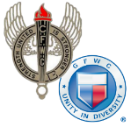 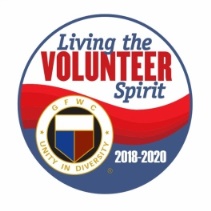 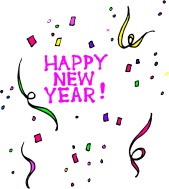 GFWC — an international women's organization dedicated to community improvement by enhancing the lives of others through volunteer serviceCarol Weldin, AWC Co-LiaisonJanuary 2020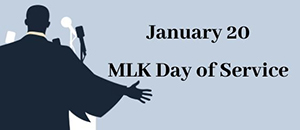 Clubs throughout the Federation are in the thick of planning their service projects to participate in the Martin Luther King, Jr. (MLK) Day of Service. What’s on your club’s agenda for January 20?
 
If nothing is planned yet, confirming a project is a great way to jumpstart 2020 activities after the holidays. It’s easy to find inspiration—the 2019 Top Projects, refreshing a previously successful community service project, or helping a neighboring club with an MLK Day project already in the works. Whichever your source of inspiration, planning your MLK Day project is a great way to get members involved right after a holiday break. The sooner the project’s time, place, and agenda are determined, the more likely you’ll catch the eye of a local reporter in your community. Visit the digital library (under “P”) exclusively available to GFWC members after logging into the Member Portal  to download our press release template.

Here’s to 2020! With your volunteer spirit, the 2018–2020 Administration can reach its goal of organizing 211 MLK Day projects to light up the GFWC brand by June.In case you missed this in the GFWC News & Notes: Honor Your Club's Founders: Winter WHRC NewsletterThis past December the WHRC celebrated the life and legacy of the founding mother of GFWC, Jane Cunningham Croly. In this winter’s WHRC Newsletter, we want to know about your club’s founding members. Do you have a story to tell about the tenacious women who started your club? Maybe you have information to share on the circumstances that helped to establish your State Federation? We want to hear how your club was started! Articles must be 500 words or less, and pictures are encouraged but not required. Please send all entries to WHRC Manager Alyssa Constad by February 6. I would like to challenge all CFWC Clubs to submit their history (500 words) to WHRC for inclusion in the February WHRC Newsletter. I have already submitted my home club’s (Garberville Civic Club) founding member history. Was very easy and Alyssa’s response was almost immediate! I am currently working on our State submission.Remember, you have until February 6th to submit your article. Go CFWC! Deborah E. Bushnell, CFWC WHRC Chair2020: The Year of Membership Equals ServiceThe New Year, 2020, is an ideal time for us to focus on “Membership Equals Service.” GFWC is the best service organization for members to perform charitable work either by direct hands-on efforts or by raising money to help others in their community, state, or around the globe. Everyone benefits when Federation members come together in a service project to make a positive and lasting change for someone in need. The most effective way we can continue to support GFWC’s goal to “Volunteer to Make a Difference,” is to recruit new members––the game changer for all our volunteer efforts. When new and existing members join together, we can learn many valuable lessons from volunteering. Share what you’ve learned on Facebook by participating in this month’s Thank You Tuesday. After all, you make a life by what you give.2017 Croly Award Winner Releases a New Book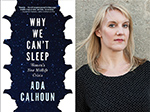 This month, Ada Calhoun, 2017 Croly Award winner, is releasing a new book titled Why We Can't Sleep: Women's New Midlife Crisis. In Why We Can’t Sleep, Calhoun opens up the cultural and political contexts of Gen X’s predicament and offers solutions for how to pull oneself out of the abyss—and keep the next generation of women from falling in line. The result is reassuring, empowering, and an essential read!

According to the New York Times, this is one of the most highly anticipated books of the season. Order yours today by visiting Ada Calhoun’s website.  Deadline Approaching to Apply for the 2020 Success for Survivors ScholarshipHelp GFWC spread the word and reach survivors who may be interested in applying for the 2020 Success for Survivors Scholarship. The application deadline is February 7. This scholarship provides survivors of intimate partner violence with financial support as they seek higher education. 

Spread the word and help a survivor fund their education!  In case you missed it on New Year's Day.... We thank these CFWC Members for representing us so well in the 2020 Rose Parade celebrating our role in the Women's Suffrage Movement.Kim Plater Corina Woman's ClubLupe Diaz Pio Pico Wman's Club Elizabeth Tobar Victor Valley Woman's ClubCynthia Sanders Mount Diablo Woman's ClubCheck out this web site https://www.facebook.com/2020pasadena/ Ooops - we're sorry we missed a few people who participated on the 2020 Rose Parade.....We thank Alycia A. McCord, Marina District 1st Vice President, for the following:"Hello -  We didn't realize that this would make it into the Quick Bytes. We had several Club women from the Woman's Club of Playa del Rey, Culver City Woman's Club and the Woman's Club of Hollywood assist with decorating the float. Julie Lansing, a member of the Woman's Club of Playa del Rey walked in the event also. "   Anybody else we may have missed? Please let us know